RETOS PARA MI PROYECTO DE VIDAProductos esperados Creación de un espacio para organizar toda la información referente a su proyecto de vida, el estudiante podrá elegir entre: Un Wix que es una plataforma que crea sitios web gratis Un Blog también conocidos como weblog o bitácoras que son sitios web que recopilan cronológicamente textos o artículos de uno o varios autores, apareciendo primero el más reciente. Un google site es una herramienta de Google que permite la creación de una página web en la que distintos usuarios pueden publicar diversos tipos de información, como por ejemplo, archivos, presentaciones, calendarios y documentos; para que todas las personas con acceso a este sitio creado con Google Sites puedan verlos.(si ya lo creaste  en otro entregable o tienes un sitio ya creado, puedes hacer uso de él, solo tendrías que agregar una entrada nueva)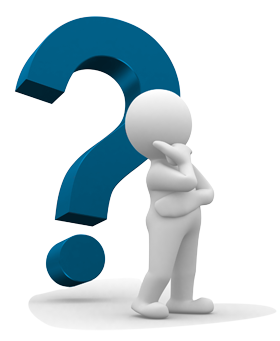 ¿CUÁLES RETOS TENGO PARA CUMPLIR CON MI PROYECTO DE VIDA Y CÓMO PUEDO AFRONTARLOS?Realizar una reflexión en donde  respondas la pregunta anterior.Idear acciones  inmediatas que te ayuden a enfrentar  algunos de los retos.A través de un video, un Podcast, un infográfico  presenta  tu reflexión anterior.Subirlo al blog , página o wix. 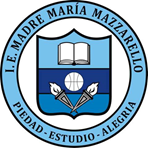 INSTITUCIÓN EDUCATIVA MADRE MARÍA MAZZARELLOEDUCACIÓN RELIGIOSAÉTICA Y VALORESTECNOLOGÍA E INFORMATICAITINERARIOS FLEXIBLESCONSTRUYENDO MI PROYECTO DE VIDAENTREGABLE-RETOS PARA MI PROYECTO DE VIDA